Общество с ограниченной ответственностью «СИБЛИДЕР»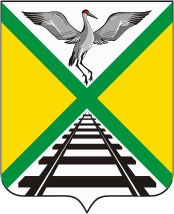 Основные положениягенеральной схемы санитарной очистки территориигородского поселения «Забайкальское»Приложение 4Иркутск, 20191.  Основная  характеристика  существующего  состояния  системы  санитарной очисткиНа  основании  проведённого  анализа  существующей  ситуации  в  сфере  санитарной очистки  территории  городского поселения «Забайкальское»  и  по  представленным Администрацией данным сделаны следующие выводы: 1. Не организована мойка и дезинфекция контейнеров для сбора ТКО. 2. Не организован сбор вторичных материальных ресурсов (макулатура, картон, металлы, стекло, пластик) – 5 класс опасности не требует лицензирования деятельности по обращению с отходами. 3. Нет пунктов приёма отходов 2-3 класса опасности у населения, а также иных отходов 1 класса опасности, кроме ртутьсодержащих ламп. 4.  Вблизи городского поселения «Забайкальское» функционирует нелицензированный полигон (свалка). 5. Из существующих 57 контейнерных площадок, только 4 обустроены (имеют твёрдое покрытие, навес и ограждение).6. Отсутствуют площадки и бункеры для сбора крупногабаритных отходов.7. Не все жители городского поселения «Забайкальское» имеют доступ к контейнерным площадкам в радиусе 100 метров.8. Во дворах, где имеются дома/квартиры, не подключённые к системе канализации, сбор жидких и твёрдых отходов производится совместно в негерметичные ямы, расположенные внутри дворов.9. Не производится полив и мойка дорожных покрытий.10. Охват населения планово-регулярным вывозом ТКО на настоящий момент составляет 27,3 %. 2. Показатели перспективного развития городского поселенияВ качестве основных показателей перспективного развития городского поселения «Забайкальское» до 2023 года были приняты следующие: 1. Численность населения городского поселения «Забайкальское»   увеличится на 7 % и составит 14075 человек.2. Общая площадь проезжей части улиц, дорог, проездов и тротуаров с усовершенствованным покрытием  увеличится на 66,7 %. Также произведён расчёт на перспективу до 2036 года, однако, генеральная схема очистки территорий требует пересмотра с целью актуализации каждые 5 лет.В целях улучшения и совершенствования системы обращения отходов в городском поселении «Забайкальское» рекомендуется: 1. Обустройство контейнерных площадок (твёрдое покрытие, ограждение, навес).2. Создание площадок для сбора крупногабаритных отходов или установка бункеров.3. Создание дополнительных площадок для сбора ТКО для обеспечения максимального охвата населения планово-регулярным вывозом отходов. 4. Ликвидировать внутридворовые негерметичные ямы, содержащих жидкие отходы и ТКО, обустроив площадки для сбора ТКО и герметичные септики для сбора жидких отходов во дворах, где имеются неканализированные дома/квартиры. 5. Приобретение техники для механизированной уборки дорог и тротуаров с усовершенствованным покрытием, поливомоечную технику с плужно-щёточным оборудованием (для очистки дорог от наносов и снега). 6. Разрешить вопрос существующей свалки. Возможные рассматриваемые варианты: закрытие свалки и рекультивация территории либо преобразование свалки в лицензированный полигон.    7.  Организовать  пункты  приёма  вторичных  материальных  ресурсов (металлолом, стеклотара, макулатура и др.). 9. Заключить договор с региональным оператором.10. Организовать охват населения планово-регулярным вывозом ТКО до 100%,  доукоплектовав контейнерными площадками городское поселение «Забайкальское» и/или перепланировав размещение контейнерных площадок.